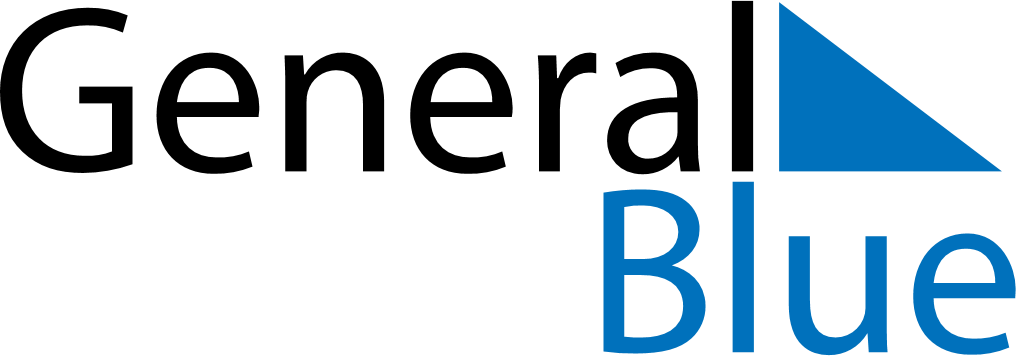 March 2024March 2024March 2024March 2024March 2024March 2024March 2024Grado, Friuli Venezia Giulia, ItalyGrado, Friuli Venezia Giulia, ItalyGrado, Friuli Venezia Giulia, ItalyGrado, Friuli Venezia Giulia, ItalyGrado, Friuli Venezia Giulia, ItalyGrado, Friuli Venezia Giulia, ItalyGrado, Friuli Venezia Giulia, ItalySundayMondayMondayTuesdayWednesdayThursdayFridaySaturday12Sunrise: 6:44 AMSunset: 5:52 PMDaylight: 11 hours and 7 minutes.Sunrise: 6:42 AMSunset: 5:54 PMDaylight: 11 hours and 11 minutes.34456789Sunrise: 6:41 AMSunset: 5:55 PMDaylight: 11 hours and 14 minutes.Sunrise: 6:39 AMSunset: 5:56 PMDaylight: 11 hours and 17 minutes.Sunrise: 6:39 AMSunset: 5:56 PMDaylight: 11 hours and 17 minutes.Sunrise: 6:37 AMSunset: 5:58 PMDaylight: 11 hours and 20 minutes.Sunrise: 6:35 AMSunset: 5:59 PMDaylight: 11 hours and 23 minutes.Sunrise: 6:33 AMSunset: 6:00 PMDaylight: 11 hours and 27 minutes.Sunrise: 6:31 AMSunset: 6:02 PMDaylight: 11 hours and 30 minutes.Sunrise: 6:30 AMSunset: 6:03 PMDaylight: 11 hours and 33 minutes.1011111213141516Sunrise: 6:28 AMSunset: 6:05 PMDaylight: 11 hours and 36 minutes.Sunrise: 6:26 AMSunset: 6:06 PMDaylight: 11 hours and 39 minutes.Sunrise: 6:26 AMSunset: 6:06 PMDaylight: 11 hours and 39 minutes.Sunrise: 6:24 AMSunset: 6:07 PMDaylight: 11 hours and 43 minutes.Sunrise: 6:22 AMSunset: 6:09 PMDaylight: 11 hours and 46 minutes.Sunrise: 6:20 AMSunset: 6:10 PMDaylight: 11 hours and 49 minutes.Sunrise: 6:18 AMSunset: 6:11 PMDaylight: 11 hours and 52 minutes.Sunrise: 6:16 AMSunset: 6:13 PMDaylight: 11 hours and 56 minutes.1718181920212223Sunrise: 6:15 AMSunset: 6:14 PMDaylight: 11 hours and 59 minutes.Sunrise: 6:13 AMSunset: 6:15 PMDaylight: 12 hours and 2 minutes.Sunrise: 6:13 AMSunset: 6:15 PMDaylight: 12 hours and 2 minutes.Sunrise: 6:11 AMSunset: 6:17 PMDaylight: 12 hours and 5 minutes.Sunrise: 6:09 AMSunset: 6:18 PMDaylight: 12 hours and 9 minutes.Sunrise: 6:07 AMSunset: 6:19 PMDaylight: 12 hours and 12 minutes.Sunrise: 6:05 AMSunset: 6:21 PMDaylight: 12 hours and 15 minutes.Sunrise: 6:03 AMSunset: 6:22 PMDaylight: 12 hours and 18 minutes.2425252627282930Sunrise: 6:01 AMSunset: 6:23 PMDaylight: 12 hours and 22 minutes.Sunrise: 5:59 AMSunset: 6:24 PMDaylight: 12 hours and 25 minutes.Sunrise: 5:59 AMSunset: 6:24 PMDaylight: 12 hours and 25 minutes.Sunrise: 5:57 AMSunset: 6:26 PMDaylight: 12 hours and 28 minutes.Sunrise: 5:55 AMSunset: 6:27 PMDaylight: 12 hours and 31 minutes.Sunrise: 5:53 AMSunset: 6:28 PMDaylight: 12 hours and 34 minutes.Sunrise: 5:52 AMSunset: 6:30 PMDaylight: 12 hours and 38 minutes.Sunrise: 5:50 AMSunset: 6:31 PMDaylight: 12 hours and 41 minutes.31Sunrise: 6:48 AMSunset: 7:32 PMDaylight: 12 hours and 44 minutes.